§6-113.  Civil actions by administrator1.   After demand, the administrator, through the Attorney General, may bring a civil action against a creditor for any violation listed in section 5‑201 or for a violation of Article 8‑A.  An action may relate to transactions with more than one consumer. If it is found that the creditor has made a violation so listed, the court shall order respondent to grant to each consumer affected the option to recover all excess charges, to have the contract reformed to conform to this Act or to rescind the contract. The court shall order amounts recovered or recoverable under this subsection paid to each consumer or set off against the consumer's obligation. A consumer's action takes precedence over a prior or subsequent action by the administrator with respect to the claim of that consumer. When an action takes precedence over another action under this subsection, to the extent appropriate, the other action may be stayed while the precedent action is pending and may be dismissed if the precedent action is dismissed with prejudice or results in a final judgment granting or denying the claim asserted in the precedent action. A consumer whose action is dismissed or results in a final judgment denying the claim may not participate in any subsequent recovery on the claim by the administrator.[PL 2011, c. 427, Pt. D, §12 (AMD).]2.   The administrator, through the Attorney General, may bring a civil action against a creditor or a person acting in his behalf to recover a civil penalty for willfully violating this Act or violating an assurance of discontinuance, and if the court finds that the defendant has engaged in repeated violations, a willful violation of this Act or a violation of an assurance of discontinuance, it may assess a civil penalty of not more than $5,000.If the creditor establishes by a preponderance of evidence that repeated violations were the result of a bona fide error notwithstanding the maintenance of procedures reasonably adapted to avoid any such violation or error, no liability is imposed under this subsection.No civil penalty pursuant to this subsection may be imposed for violations of this Act occurring more than 2 years before the action is brought.[PL 1973, c. 762, §1 (NEW).]SECTION HISTORYPL 1973, c. 762, §1 (NEW). PL 1981, c. 243, §§23,26 (AMD). PL 1981, c. 551, §3 (AMD). PL 2011, c. 427, Pt. D, §12 (AMD). The State of Maine claims a copyright in its codified statutes. If you intend to republish this material, we require that you include the following disclaimer in your publication:All copyrights and other rights to statutory text are reserved by the State of Maine. The text included in this publication reflects changes made through the First Regular and First Special Session of the 131st Maine Legislature and is current through November 1. 2023
                    . The text is subject to change without notice. It is a version that has not been officially certified by the Secretary of State. Refer to the Maine Revised Statutes Annotated and supplements for certified text.
                The Office of the Revisor of Statutes also requests that you send us one copy of any statutory publication you may produce. Our goal is not to restrict publishing activity, but to keep track of who is publishing what, to identify any needless duplication and to preserve the State's copyright rights.PLEASE NOTE: The Revisor's Office cannot perform research for or provide legal advice or interpretation of Maine law to the public. If you need legal assistance, please contact a qualified attorney.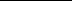 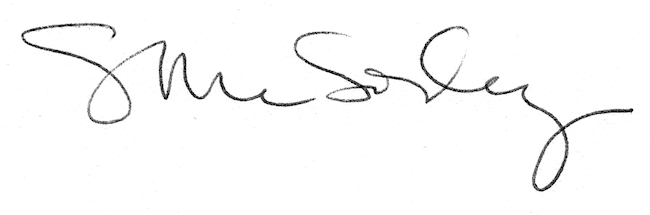 